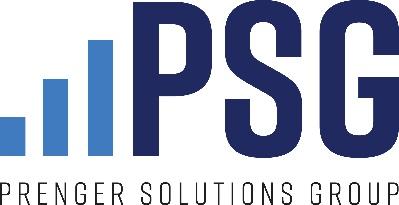 PARA EL FIN DE SEMANA DEL 16-17 DE ABRIL 2022Domingo de Pascua – La Resurrección del Señor
Misa del día de PascuaLectura del evangelio (Leccionario 42)Jn 20:1-9El primer día después del sábado, estando todavía oscuro, fue María Magdalena al sepulcro y vio removida la piedra que lo cerraba. Echó a correr, llegó a la casa donde estaban Simón Pedro y el otro discípulo, a quien Jesús amaba, y les dijo: “Se han llevado del sepulcro al Señor y no sabemos dónde lo habrán puesto”.
Salieron Pedro y el otro discípulo camino del sepulcro. Los dos iban corriendo juntos, pero el otro discípulo corrió más aprisa que Pedroy llegó primero al sepulcro, e inclinándose, miró los lienzos puestos en el suelo, pero no entró.
En eso llegó también Simón Pedro, que lo venía siguiendo, y entró en el sepulcro. Contempló los lienzos puestos en el suelo y el sudario,que había estado sobre la cabeza de Jesús, puesto no con los lienzos en el suelo, sino doblado en sitio aparte. Entonces entró también el otro discípulo, el que había llegado primero al sepulcro, y vio y creyó, porque hasta entonces no habían entendido las Escrituras, según las cuales Jesús debía resucitar de entre los muertos.Intercesión 
Por nuestra comunidad parroquial, para que podamos vivir mas plenamente la verdad de la Pascua en nuestras propias vidas, dando generosamente, amando con alegría y sirviendo libremente. Copia del anuncio del boletín¡Alégrense! ¡El ha resucitado! Jesucristo ha conquistado todo lo quebrantado, el pecado y la muerte!No esta claro que los discípulos hubieran entendido completamente al llegar a la tumba vacía. Pues ha debido ser un panorama desconcertante el no haber encontrado allí el cuerpo de Jesús. ¿Que significo todo esto? Así como el Evangelio dice, “porque hasta entonces no habían entendido las Escrituras, según las cuales Jesús debía resucitar de entre los muertos.Nosotros tenemos 2000 años valiosos de reflexión teológica para aprovechar, ¿pero acaso entendemos totalmente el significado de la Resurrección en nuestras propias vidas? ¿Será que marca la diferencia en nuestras vidas, o es simplemente una bonita realidad religiosa? El tiempo de la Pascua se trata de celebrar la victoria de Cristo sobre la muerte, permitiéndonos moldear nuestro panorama y nuestra vida. A la luz de la Pascua, nosotros podemos vivir con alegría y con la confianza que Dios ha ganado la batalla final. Nosotros podemos amar sin parar, servir sin contar el costo y dar un espíritu de verdadera generosidad porque nosotros reconocemos el increíble regalo que ya hemos recibido. Si usted esta buscando una manera de celebrar este tiempo de Pascua, por favor considere contribuir a nuestra Campaña Anual Diocesana. Esto no es solo una manera en que la alegría y la generosidad de la Pascua logre moldearlo, sino que también apoyará a su iglesia local mientras ellos comparten las Buenas Nuevas con todos aquellos que nos rodean. Copia para el anuncio en el púlpitoEl tiempo de Pascua es un tiempo que nos permite que la alegría de la Resurrección de Cristo moldeé nuestras vidas diarias. Considere apoyar nuestra Campaña Anual Diocesana como una forma de crecimiento en libertad y generosidad. Contenido/ Publicaciones en las redes socialesFoto:  Cruz cerca del rioTexto: ¡El ha Resucitado!
Texto: ¡Felices Pascuas! ¡Cristo ha resucitado de entre los muertos! ¡Continúe apoyando Su trabajo en el mundo al contribuir hoy a nuestra Campaña Anual Diocesana!